■参加申込（複数名お申込みの場合）＊1：分科会は下記①～③から、第一希望、第二希望を選択してください。各定員30名、先着順。①リメイク（アクセサリー）、②チャリティーショップの機能、③ディスプレイ＊2：懇親会は17:15より、フォーラム会場1階「カフェ・ジャスミン」にて開催します。
参加費2,000円（軽食、ワンドリンク付き）。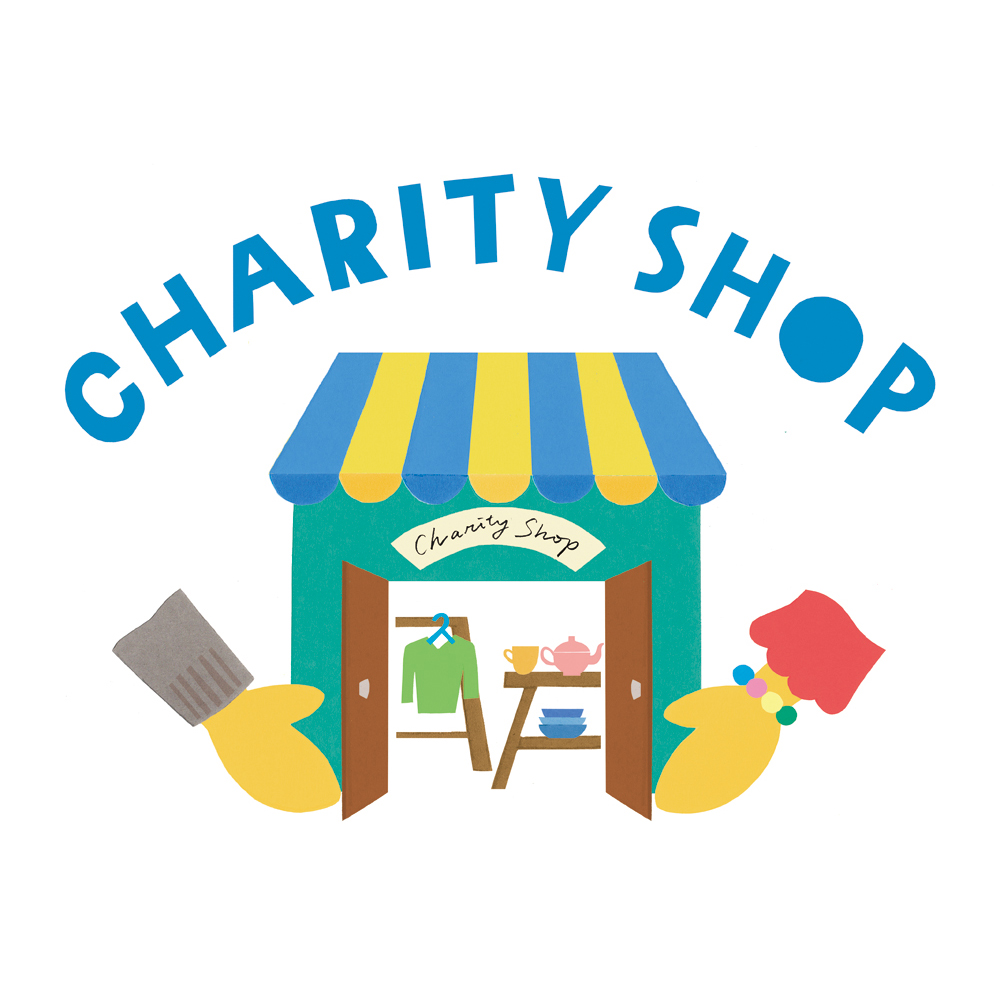 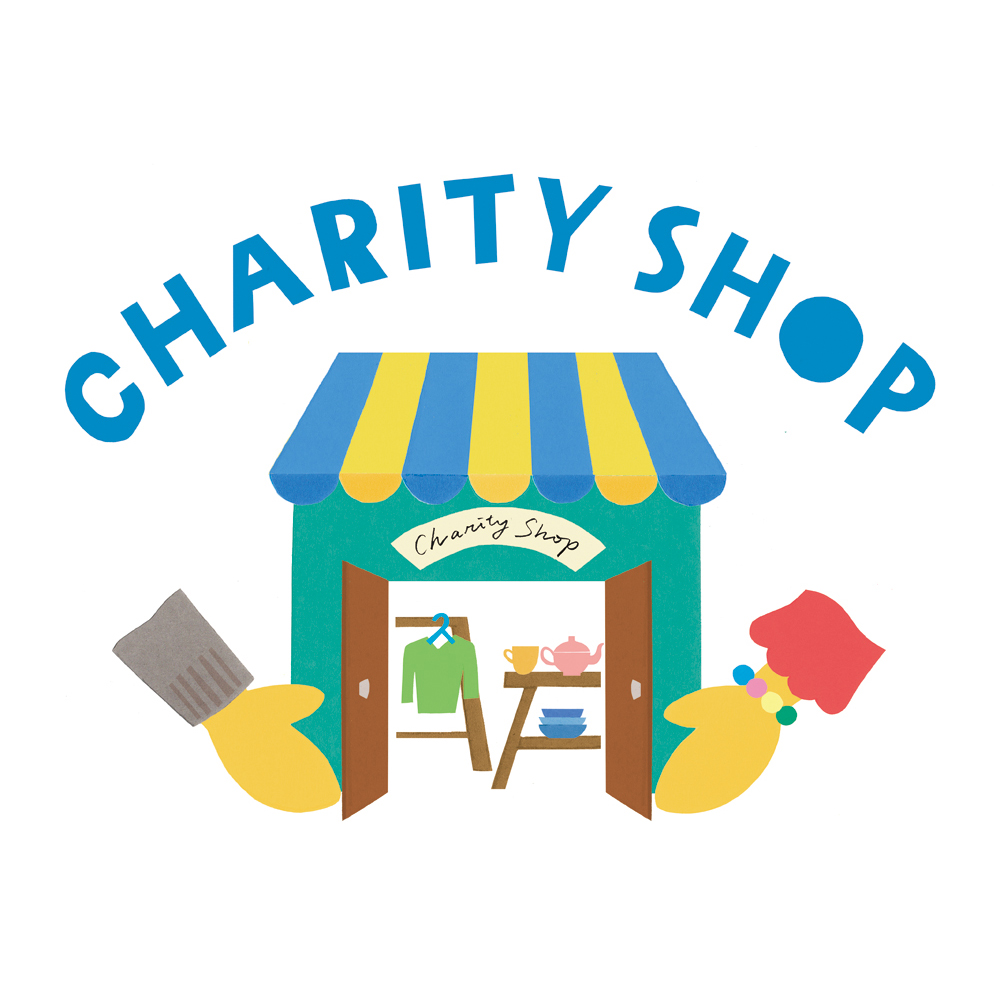 『チャリティーショップ・フォーラム』 参加申込書『チャリティーショップ・フォーラム』 参加申込書代表者ご氏名団体名（あれば）電話番号Emailアドレス分科会希望＊1第一希望（　　　）、第二希望（　　　）懇親会＊2参加・不参加ご氏名分科会希望懇親会第一希望（　　　）、第二希望（　　　）参加・不参加第一希望（　　　）、第二希望（　　　）参加・不参加第一希望（　　　）、第二希望（　　　）参加・不参加第一希望（　　　）、第二希望（　　　）参加・不参加第一希望（　　　）、第二希望（　　　）参加・不参加第一希望（　　　）、第二希望（　　　）参加・不参加